基本信息基本信息 更新时间：2024-05-15 20:46  更新时间：2024-05-15 20:46  更新时间：2024-05-15 20:46  更新时间：2024-05-15 20:46 姓    名姓    名李燕秋李燕秋年    龄26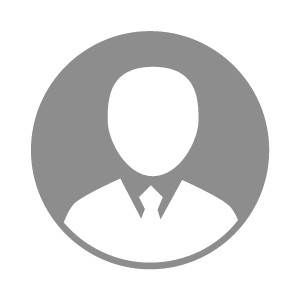 电    话电    话下载后可见下载后可见毕业院校湖南农业大学邮    箱邮    箱下载后可见下载后可见学    历本科住    址住    址期望月薪4000-5000求职意向求职意向质量检测员,产品检验员质量检测员,产品检验员质量检测员,产品检验员质量检测员,产品检验员期望地区期望地区广东省|湖南省广东省|湖南省广东省|湖南省广东省|湖南省教育经历教育经历就读学校：湖南农业大学 就读学校：湖南农业大学 就读学校：湖南农业大学 就读学校：湖南农业大学 就读学校：湖南农业大学 就读学校：湖南农业大学 就读学校：湖南农业大学 工作经历工作经历工作单位：大北农 工作单位：大北农 工作单位：大北农 工作单位：大北农 工作单位：大北农 工作单位：大北农 工作单位：大北农 自我评价自我评价本人好学上进、诚信、敬业，有强烈的团队精神，积极配合完成工作。对待工作认真积极，严谨负责。适应性强，为人诚实，细心耐心。具有良好的工作态度及良好的职业道德。本人好学上进、诚信、敬业，有强烈的团队精神，积极配合完成工作。对待工作认真积极，严谨负责。适应性强，为人诚实，细心耐心。具有良好的工作态度及良好的职业道德。本人好学上进、诚信、敬业，有强烈的团队精神，积极配合完成工作。对待工作认真积极，严谨负责。适应性强，为人诚实，细心耐心。具有良好的工作态度及良好的职业道德。本人好学上进、诚信、敬业，有强烈的团队精神，积极配合完成工作。对待工作认真积极，严谨负责。适应性强，为人诚实，细心耐心。具有良好的工作态度及良好的职业道德。本人好学上进、诚信、敬业，有强烈的团队精神，积极配合完成工作。对待工作认真积极，严谨负责。适应性强，为人诚实，细心耐心。具有良好的工作态度及良好的职业道德。本人好学上进、诚信、敬业，有强烈的团队精神，积极配合完成工作。对待工作认真积极，严谨负责。适应性强，为人诚实，细心耐心。具有良好的工作态度及良好的职业道德。本人好学上进、诚信、敬业，有强烈的团队精神，积极配合完成工作。对待工作认真积极，严谨负责。适应性强，为人诚实，细心耐心。具有良好的工作态度及良好的职业道德。其他特长其他特长